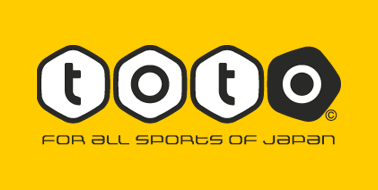 　スポーツ振興くじ助成事業障害者フライングディスク競技　東海・北信越ブロック大会兼第７回石川県障害者フライングディスク大会要項○期　　日　　平成２８年１０月９日（日）１０：０５～１６：００（受付９：００より）○会　　場　　かほく市サッカー・ラクビー競技場（小雨決行）　　　　　　　　 住所：〒９２９－１２１４　かほく市内高松オ８０番地※悪天候（強風）の場合：アクロス高松〒929-1214　かほく市内高松二12番地　　電話：（076）281-8000○主　　催　　日本障害者フライングディスク連盟○共　　催　　石川県障害者フライングディスク協会・石川県肢体障害者福祉協会○後　　援　　（公財）日本障がい者スポーツ協会　（予定）　　　石川県・石川県教育委員会・かほく市・かほく市教育委員会かほく市社会福祉協議会・石川県障害者スポーツ協会石川県障害者スポーツ指導者協議会・連合石川・北陸中日新聞○主　　管　　石川県障害者フライングディスク協会○協　　力　　福井県障害者フライングディスク協会・富山県障害者フライングディスク協会　　　　　　　　 岐阜県障害者フライングディスク協会・しずおか障害者フライングディスク協会　　　　　　　　 あいち障害者フライングディスク協会・三重県障害者フライングディスク協会　　　　　　　　 長野県障害者フライングディスク協会他○競技規則　　日本障害者フライングディスク連盟競技規則○競技種目　　ディスタンス競技・アキュラシー競技（細目別紙）○参加資格　　・年齢１２歳以上の障がい児・者・年齢１２歳以下の方は事務局に問合せて下さい。・障がいの種別及び程度は問わない。（男女問わず）○出場種目   ・１人２種目までとする。＊ディスタンス競技１種目＊アキュラシー競技では５・７ｍの内どちらか１種目申込書・競技細目を参照○参 加 費   ・大会出場者　１人　５００円　　　別途弁当代　５００円／個（税込み）・大会出場者は、種目を問わず参加費がかかります。・大会当日、受付に支払って下さい。○褒　　賞　　　　①記録証　　　②メダル○申込方法　　　参加申込書に必要事項を記入の上、大会事務局へ郵送またはＦＡＸ、メールにてお願います。申込期限　９月１６日（金曜日）必着○傷害保険　　　傷害・賠償の団体保険は、主催者負担で加入します。○介　　助　　　 介助者の同行が必要な場合は、申込書の特記事項欄の該当番号に○を記入してください。　　　　　　　　   当日、招集所で名札をお渡しいたします。名札を着用している方のみ、介助者として、選手に同行することが出来ます。但し、競技役員の指示に従うものとし、競技上有利になるような助言等はできません。また写真撮影なども禁止します。○宿　　泊　　　 必要な場合は各自で手配してください。○備　　考　　　　１）参加申込書は、郵送または、ＦＡＸ、メールにて大会事務局までお願い致します。２）参加申込後のキャンセルは、９／３０（金）までに事務局まで連絡をお願いします。３０日以降のキャンセルは、参加費をいただきます。３）当日の大雨警報・暴風警報・グラウンド側からの使用中止の指示があった場合は大会を中止します。　悪天候の場合はアクロス高松でアキュラシー競技のみ実施します。※午前６時に気象庁発表の気象情報にて判断します。　尚、出発時間に間に合わないなどの場合は、電話での問い合わせもお受け致します。　　時間：5：30～　　TEL： ０９０－３５０４－５６９７　　　　　　【申し込み送付先・問い合わせ先】石川県障害者フライングディスク協会　事務局　林　正勝〒９２２－００６３石川県加賀市大聖寺新町２６TEL：０７６１－７２－１１４６FAX：０７６１－７２－１１４６E-mail：ha_masaka0884@yahoo.co.jp競技細目≪競技ルール≫日本障害者フライングディスク連盟競技規則（以下、規則抜粋）≪競技種目≫（１）ディスタンス（個人）競技（２）アキュラシー（個人）競技　：　ディスリート・ファイブ（５ｍ）：　ディスリート・セブン　（７ｍ）≪用　具≫競技用ディスクは日本障害者フライングディスク連盟公認の「ファーストバックモデル」直径２３．５ｃｍ、重量１００±５ｇとする。◎ディスタンス（個人）競技≪競技区分≫４つの区分に分け、年齢区分毎に行う。（障害者別はしない。）・レディース・シティング　　　：　女子座位者・メンズ・シティング　　　　　：　男子座位者・レディース・スタンディング　：　女子立位者・メンズ・スタンディング　　　：　男子立位者◎アキュラシ一（個人）競技≪競技区分≫ディスリート・ファイブ　：  ５ｍ（男女・障害別はしない。）ディスリート・セブン　　：　７ｍ（男女・障害別はしない。）